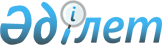 Об утверждении бюджета Ильинского сельского округа Есильского района Северо-Казахстанской области на 2021-2023 годыРешение маслихата Есильского района Северо-Казахстанской области от 8 января 2021 года № 58/394. Зарегистрировано Департаментом юстиции Северо-Казахстанской области 14 января 2021 года № 7011.
      Сноска. Вводится в действие с 01.01.2021 в соответствии с пунктом 6 настоящего решения.
      В соответствии со статьей 9-1, с пунктом 2 статьи 75 Бюджетного кодекса Республики Казахстан от 4 декабря 2008 года, с пунктом 2-7 статьи 6 Закона Республики Казахстан от 23 января 2001 года "О местном государственном управлении и самоуправлении в Республике Казахстан", маслихат Есильского района Северо-Казахстанской области РЕШИЛ:
      1. Утвердить бюджет Ильинского сельского округа Есильского района Северо-Казахстанской области на 2021-2023 годы согласно приложениям 1, 2, 3, соответственно, в том числе на 2021 год в следующих объемах:
      1) доходы - 52 150,1 тысяч тенге:
      налоговые поступления – 4 915 тысяч тенге;
      неналоговые поступления - 0 тысяч тенге;
      поступления от продажи основного капитала - 0 тысяч тенге;
      поступления трансфертов – 47 235,1 тысяч тенге;
      2) затраты – 53 363,7 тысяч тенге;
      3) чистое бюджетное кредитование - 0 тысяч тенге:
      бюджетные кредиты - 0 тысяч тенге;
      погашение бюджетных кредитов - 0 тысяч тенге;
      4) сальдо по операциям с финансовыми активами - 0 тысяч тенге:
      приобретение финансовых активов - 0 тысяч тенге;
      поступления от продажи финансовых активов государства - 0 тысяч тенге;
      5) дефицит (профицит) бюджета - - 1 213,6 тысяч тенге;
      6) финансирование дефицита (использование профицита) бюджета – 1 213,6 тысяч тенге:
      поступление займов - 0 тысяч тенге;
      погашение займов - 0 тысяч тенге;
      используемые остатки бюджетных средств - 0 тысяч тенге.
      Сноска. Пункт 1 в редакции решения маслихата Есильского района СевероКазахстанской области от 21.04.2021 № 6/49 (вводится в действие с 01.01.2021); от 29.11.2021 № 13/118 (вводится в действие с 01.01.2021).


      1-1. Предусмотреть в расходах бюджета Ильинского сельского округа за счет свободных остатков бюджетных средств, сложившихся на начало финансового года, возврат неиспользованных целевых трансфертов выделенных в 2020 финансовом году из республиканского бюджета в сумме 0,1 тысяч тенге, из областного бюджета в сумме 0,1 тысяч тенге, согласно приложению 4.
      Сноска. Решение дополнено пунктом 1-1 в соответствии с решением маслихата Есильского района Северо-Казахстанской области от 21.04.2021 № 6 /49 (вводится в действие с 01.01.2021).


      1-2. Предусмотреть в бюджете Ильинского сельского округа расходы за счет свободных остатков бюджетных средств, сложившихся на начало финансового года в сумме 1 213,4 тысяч тенге, согласно приложению 4.
      Сноска. Решение дополнено пунктом 1-2 в соответствии с решением маслихата Есильского района Северо-Казахстанской области от 21.04.2021 № 6 /49 (вводится в действие с 01.01.2021).


      2. Установить, что доходы бюджета Ильинского сельского округа на 2021 год формируются в соответствии со статьей 52-1 Бюджетного кодекса Республики Казахстан от 4 декабря 2008 года.
      3. Предусмотреть на 2021 год объемы бюджетных субвенций, из районного бюджета бюджету Ильинского сельского округа в сумме 13 324 тысяч тенге.
      4. Предусмотреть в бюджете Ильинского сельского округа Есильского района Северо-Казахстанской области на 2021 год объемы целевых текущих трансфертов передаваемых из областного бюджета, в том числе:
      на текущий ремонт уличного освещения в селе Ильинка;
      на текущий ремонт системы водоснабжения в селе Ильинка;
      на повышение заработной платы государственных служащих местных исполнительных органов.
      Распределение указанных целевых трансфертов из областного бюджета определяется решением акима Ильинского сельского округа Есильского района Северо-Казахстанской области "О реализации решения маслихата Есильского района "Об утверждении бюджета Ильинского сельского округа Есильского района Северо-Казахстанской области на 2021-2023 годы.
      Сноска. Пункт 4 в редакции решения маслихата Есильского района Северо Казахстанской области от 29.11.2021 № 13/118 (вводится в действие с 01.01.2021).


      4-1. Предусмотреть в бюджете Ильинского сельского округа Есильского района Северо-Казахстанской области на 2021 год объемы целевых текущих трансфертов передаваемых из районного бюджета, в том числе:
      на изготовление заборов (ограждений) к построенному дому в селе Александровка для переселенцев;
      на повышение заработной платы государственных служащих местных исполнительных органов.
      Распределение указанных целевых трансфертов из районного бюджета определяется решением акима Ильинского сельского округа Есильского района Северо-Казахстанской области "О реализации решения маслихата Есильского района "Об утверждении бюджета Ильинского сельского округа Есильского района Северо-Казахстанской области на 2021-2023 годы.
      Сноска. Решение дополнено пунктом 4-1 в соответствии с решением маслихата Есильского района Северо-Казахстанской области от 29.11.2021 № 13 /118 (вводится в действие с 01.01.2021).


      5. Установить расходы на 2021-2023 годы по Ильинскому сельскому округу согласно приложениям 1, 2, 3.
      6. Настоящее решение вводится в действие с 1 января 2021 года. Бюджет Ильинского сельского округа Есильского района Северо-Казахстанской области на 2021 год
      Сноска. Приложение 1 в редакции решения маслихата Есильского района Северо-Казахстанской области от 21.04.2021 № 6 /49 (вводится в действие с 01.01.2021); от 29.11.2021 № 13/118 (вводится в действие с 01.01.2021). Бюджет Ильинского сельского округа Есильского района Северо-Казахстанской области на 2022 год Бюджет Ильинского сельского округа Есильского района Северо-Казахстанской области на 2023 год Направление свободных остатков бюджетных средств, сложившихся на 1 января 2021 года
      Сноска. Решение дополнено приложением 4 в соответствии с решением маслихата Есильского района Северо-Казахстанской области от 21.04.2021 № 6 /49 (вводится в действие с 01.01.2021).
					© 2012. РГП на ПХВ «Институт законодательства и правовой информации Республики Казахстан» Министерства юстиции Республики Казахстан
				
      Председатель сессии маслихата Есильского районаСеверо-Казахстанской области

К. Абулгазин

      Секретарь маслихата Есильского районаСеверо-Казахстанской области

А. Бектасова
Приложение 1 к решениюмаслихата Есильского районаСеверо-Казахстанской областиот 8 января 2021 года№ 58/394
Категория
Класс
подкласс
Наименование
Сумма (тысяч тенге)
1) Доходы
52 150,1
1
Налоговые поступления
4 915
04
Налоги на собственность
4 915
1
Налог на имущество
184
3
Земельный налог
1 192
4
Налог на транспортные средства
3 539
4
Поступление трансфертов
47 235,1
02
Трансферты из вышестоящих органов государственного управления
47 235,1
3
Трансферты из районного (города областного значения) бюджета
47 235,1
Функциональная группа
Администратор бюджетных программ
Программа
Наименование
Сумма (тысяч тенге)
2) Затраты
53 363,7
01
Государственные услуги общего характера
18 590
124
Аппарат акима города районного значения, села, поселка, сельского округа
18 590
001
Услуги по обеспечению деятельности акима города районного значения, села, поселка, сельского округа
18 590
07
Жилищно-коммунальное хозяйство
32 361,1
124
Аппарат акима города районного значения, села, поселка, сельского округа
32 361,1
008
Освещение улиц в населенных пунктах
5 800
009
Обеспечение санитарии населенных пунктов
700
011
Благоустройство и озеленение населенных пунктов
401
014
Организация водоснабжения населенных пунктов
25 460,1
12
Транспорт и коммуникации
1 199
124
Аппарат акима города районного значения, села, поселка, сельского округа
1 199
013
Обеспечение функционирования автомобильных дорог в городах районного значения, селах, поселках, сельских округах
1 199
15
Трансферты
1 213,6
124
Аппарат акима города районного значения, села, поселка, сельского округа
1 213,6
048
Возврат неиспользованых (недоиспользованых) целевых трансфертов
0,2
051
Целевые текущие трансферты из нижестоящего бюджета на компенсацию потерь вышестоящего бюджета в связи с изменением законодательста
1 213,4
3) Чистое бюджетное кредитование
0
Бюджетные кредиты
0
Погашение бюджетных кредитов
0
4) Сальдо по операциям с финансовыми активами
0
Приобретение финансовых активов
0
Поступления от продажи финансовых активов государства
0
5) Дефицит (профицит) бюджета
- 1 213,6
6) Финансирование дефицита (использование профицита) бюджета
1 213,6
Поступления займов
0
Погашение займов
0
Категория
Класс
подкласс
Наименование
Сумма (тысяч тенге)
8
Используемые остатки бюджетных средств
1 213,6
01
Остатки бюджетных средств
1 213,6
1
Свободные остатки бюджетных средств
1 213,6Приложение 2к решению маслихатаЕсильского районаСеверо-Казахстанской областиот 8 января 2021 года№ 58/394
Категория
Класс
подкласс
Наименование
Сумма (тысяч тенге)
2022 год
1) Доходы
15 046
1
Налоговые поступления
4 567
04
Налоги и собственность
4 567
1
Налог на имущество
62
3
Земельный налог
1 405
4
Налог на транспортные средства
3 100
4
Поступление трансфертов
10 479
02
Трансферты из вышестоящих органов государственного управления
10 479
3
Трансферты из районного (города областного значения) бюджета
10 479
Функциональная группа
Администратор бюджетных программ
Программа
Наименование
Сумма (тысяч тенге)
2022 год
2) Затраты
15 046
01
Государственные услуги общего характера
13 927
124
Аппарат акима города районного значения, села, поселка, сельского округа
13 927
001
Услуги по обеспечению деятельности акима города районного значения, села, поселка, сельского округа
13 927
07
Жилищно-коммунальное хозяйство
1 119
124
Аппарат акима города районного значения, села, поселка, сельского округа
1 119
008
Освещение улиц в населенных пунктах
514
009
Обеспечение санитарии населенных пунктов
275
12
Транспорт и коммуникации
330
124
Аппарат акима города районного значения, села, поселка, сельского округа
330
013
Обеспечение функционирования автомобильных дорог в городах районного значения, селах, поселках, сельских округах
330
3) Чистое бюджетное кредитование
0
Бюджетные кредиты
0
Погашение бюджетных кредитов
0
4) Сальдо по операциям с финансовыми активами
0
Приобретение финансовых активов
0
Поступления от продажи финансовых активов государства
0
5) Дефицит (профицит) бюджета
0
6) Финансирование дефицита (использование профицита) бюджета
0
7
Поступления займов
0
16
Погашение займов
0
Категория
Класс
подкласс
Наименование
Сумма (тысяч тенге)
2022 год
8
Используемые остатки бюджетных средств
0
01
Остатки бюджетных средств
0
1
Свободные остатки бюджетных средств
0Приложение 3к решению маслихатаЕсильского районаСеверо-Казахстанской областиот 8 января 2021 года№ 58/394
Категория
Класс
подкласс
Наименование
Сумма (тысяч тенге)
2023 год
1) Доходы
15 487
1
Налоговые поступления
4 627
04
Налоги и собственность
4 627
1
Налог на имущество
62
3
Земельный налог
1 405
4
Налог на транспортные средства
3 160
4
Поступление трансфертов
10 860
02
Трансферты из вышестоящих органов государственного управления
10 860
3
Трансферты из районного (города областного значения) бюджета
10 860
Функциональная группа
Администратор бюджетных программ
Программа
Наименование
Сумма (тысяч тенге)
2023 год
2) Затраты
15 487
01
Государственные услуги общего характера
14 112
124
Аппарат акима города районного значения, села, поселка, сельского округа
14 112
001
Услуги по обеспечению деятельности акима города районного значения, села, поселка, сельского округа
14 112
07
Жилищно-коммунальное хозяйство
1 375
124
Аппарат акима города районного значения, села, поселка, сельского округа
1 375
008
Освещение улиц в населенных пунктах
539
009
Обеспечение санитарии населенных пунктов
289
12
Транспорт и коммуникации
547
124
Аппарат акима города районного значения, села, поселка, сельского округа
547
013
Обеспечение функционирования автомобильных дорог в городах районного значения, селах, поселках, сельских округах
547
3) Чистое бюджетное кредитование
0
Бюджетные кредиты
0
Погашение бюджетных кредитов
0
4) Сальдо по операциям с финансовыми активами
0
Приобретение финансовых активов
0
Поступления от продажи финансовых активов государства
0
5) Дефицит (профицит) бюджета
0
6) Финансирование дефицита (использование профицита) бюджета
0
7
Поступления займов
0
16
Погашение займов
0
Категория
Класс
подкласс
Наименование
Сумма (тысяч тенге)
2023 год
8
Используемые остатки бюджетных средств
0
01
Остатки бюджетных средств
0
1
Свободные остатки бюджетных средств
0Приложение 4 к решению маслихата Есильского районаСеверо-Казахстанской областиот 8 января 2021 года№ 58/394
Функциональная группа
Администратор бюджетных программ
Программа
Наименования
Сумма (тысяч тенге) 
15
Трансферты
1 213,6
124
Аппарат акима города районного значения, села, поселка, сельского округа
1 213,6
048
Возврат неиспользованых (недоиспользованых) целевых трансфертов
0,2
051
Целевые текущие трансферты из нижестоящего бюджета на компенсацию потерь вышестоящего бюджета в связи с изменением законодательста
1 213,4
Итого:
1 213,6